Les activités agricolesCGC1DI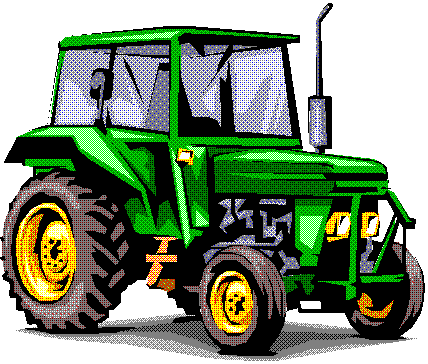 Le Canada a la chance de disposer d’un approvisionnement en denrées alimentaires fiable et relativement bon marché.  L’agriculture dépend de l’interaction de quatre systèmes naturels : le climat, le sol, la biologie et la topographie. En vous servants de la page 293 de votre texte, complétez le diagramme suivant :0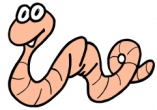 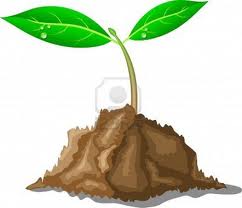 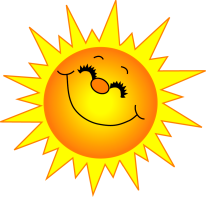 Complétez le tableau de l’inventaire des terres du Canada : 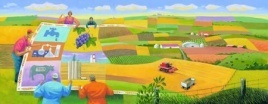 Identifiez la quantité totale des terres agricoles au Canada, et donnez les pourcentages.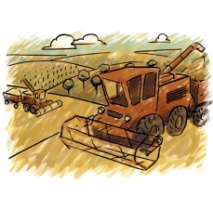 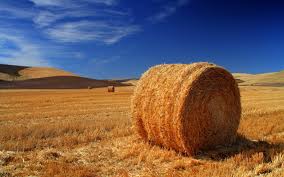 Classe 1La terre a un sol ___________ et elle est ______________ pour l’agriculture.  Il n’y a pas de  _______________ climatiques ou ______________.               ________ % du CanadaClasse 2La terre est très __________ pour l’agriculture, mais présente quelques limitations ____________ ou ________________.                                                             _________ % du CanadaClasse 3La terre est _________ pour l’agriculture, mais présente quelques _________________ climatiques ou physiques, rendant __________________ certaines _________________ agricoles.                                                                                                    _________ % du CanadaClasse 4La terre est de qualité juste ______________ pour l’agriculture ___________________.  La saison  ________________ est __________, le sol est ____________ ou présente d’autres limitations importantes.                                                                                                                            _________ % du CanadaClasse 5La terre présente d’importantes _________________ pour l’agriculture.  La saison ___________ est très ___________, Le sol est _________________, superficiel, ou mal ________________.  Ces terres ne peuvent servir qu’au pâturage.                           ________ % du CanadaClasse 6La terre ressemble à celle de ________________, mais les _________________ sont encoure plus _______________.  Ces terres ne peuvent servir qu’à la  culture ________________ *   grossière; aucune autre culture n’est possible.                                          ________% du CanadaClasse 7Le terre n’a ___________ qualité pour l’agriculture ou n’a pas encore été _____________.                                                                                                     _________ % du CanadaDéfinition* fourragère : qui sert de nourriture au bétail (foin, herbe, paille) (hay, grass, straw)